       ΠΕΙΡΑΙΑΣ 30/05/2021, Α.Π: 179    ΠΡΟΣ: ΜΕΛΗ ΤΟΥ ΣΥΛΛΟΓΟΥ Θέμα: Για τα εργαστήρια δεξιοτήτωνΣυνάδελφοι, συναδέλφισσες, Όπως έχει ανακοινώσει το Υπουργείο Παιδείας, από τη νέα σχολική χρονιά 2020-2021 εντάσσονται τα εργαστήρια δεξιοτήτων ως ένα ακόμα «μάθημα» στο ωρολόγιο πρόγραμμα όλων των νηπιαγωγείων, δημοτικών και γυμνασίων της χώρας. Τα Εργαστήρια Δεξιοτήτων εισήχθησαν πιλοτικά την τρέχουσα σχολική χρονιά σε 218 σχολεία με την Υ.Α. Αριθμ. Φ.7/79511/ΓΔ4/24-6-2020. Όπως βέβαια αντιλαμβάνεται κανείς, καμία ουσιαστική αποτίμηση της πιλοτικής εφαρμογής δεν έχει γίνει μέχρι στιγμής, καθώς η πολύμηνη αναστολή λειτουργίας των σχολείων, στην ουσία, δεν επέτρεψε την εφαρμογή των εργαστηρίων στα σχολεία όπου εισήχθηκαν. Εκτός εάν, τα -κατά τα άλλα βιωματικά- εργαστήρια και οι μέθοδοι διερευνητικής-ανακαλυπτικής μάθησης που επαγγέλλεται η κυβερνητική ρητορική πραγματοποιήθηκαν μέσω …τηλεκπαίδευσης!	Σύμφωνα με το όσα ορίζονται στην παραπάνω Υ.Α. προβλέπεται:  Ο Σύλλογος Διδασκόντων σε ειδική συνεδρίασή του καθορίζει το ετήσιο σχέδιο δράσης της σχολικής μονάδας αναφορικά με τα Εργαστήρια Δεξιοτήτων.  Οι υπεύθυνοι εκπαιδευτικοί σχεδιάζουν τα αντίστοιχα σχέδια δράσης. Η εκπόνηση του σχεδίου δράσης του τμήματος περιλαμβάνει υποχρεωτικά την υλοποίηση των τεσσάρων (4) Θεματικών Κύκλων με περιεχόμενο σταθμισμένο κατάλληλα ως προς την ηλικία των μαθητών/τριών και δύναται να περιλαμβάνει από 20 ως 28 εργαστήρια συνολικά, δηλαδή 5 έως 7 εβδομάδες ανά Θεματικό Κύκλο! Τέλος, συντάσσεται σχετικό πρακτικό Συλλόγου Διδασκόντων, αντίγραφο του οποίου κοινοποιείται στην οικεία Διεύθυνση Εκπαίδευσης!  Για τα δημοτικά: αντικαθίσταται η Ευέλικτη Ζώνη - 3 ώρες εβδομαδιαία στην Α-Β τάξη, 2 ώρες στην Γ-Δ και 1 ώρα στην Ε και Στ που την αφαιρούν από τη Γεωγραφία που μένει έτσι με 1 ώρα την εβδομάδα! Για τα νηπιαγωγεία: προτείνεται να ενταχθούν στο εκπαιδευτικό πρόγραμμα της τάξης και να υλοποιούνται κατά την πρωινή λειτουργία στο χρονικό διάστημα (διδακτικές ώρες) που ορίζεται για τις «Οργανωμένες Δραστηριότητες και διερευνήσεις με βάση το ΔΕΠΠΣ-ΑΠΣ», τρεις διδακτικές ώρες κατανεμημένες σε δύο με τρεις φορές την εβδομάδα. Ο εκπαιδευτικός, εκτός από τα σχέδια δράσης κάθε θεματικού κύκλου που θα φτιάχνει, στο τέλος θα συμπληρώνει μια φόρμα αξιολόγησης του κύκλου, καθώς και περιγραφική αξιολόγηση κάθε μαθητή που θα την δίνει στους γονείς. Πέρα από την πρωτοφανή γραφειοκρατική διαδικασία, ανοίγει ο επικίνδυνος δρόμος για τον άμεσο έλεγχο της διδακτικής πράξης από τη διεύθυνση εκπαίδευσης κ.λπ.Τα εργαστήρια αυτά δεν είναι καθόλου τυχαίο που ονομάζονται δεξιοτήτων και όχι γνώσεων. Εισάγουν ως αντικείμενα σπουδών στο ωρολόγιο πρόγραμμα τις περίφημες ήπιες δεξιότητες (soft skills): παραγωγικότητα, προσαρμοστικότητα, μοντελισμό και προσομοίωση, επιχειρηματικότητα κ.λπ. Την ίδια στιγμή, εμπλέκουν στην εκπαιδευτική διαδικασία και μάλιστα στο πεδίο της παραγωγής εκπαιδευτικού υλικού -το οποίο «θα συνοδεύεται από τις κατάλληλες μεθοδολογικές οδηγίες»- μια σειρά κρατικούς και μη κρατικούς, ιδιωτικούς φορείς, από την Ελληνική Αστυνομία έως τον ΣΕΒ, την Τοπική Αυτοδιοίκηση, ΜΚΟ κ.λπ. Η πραγματική στοχοθεσία αυτού του «μαθήματος» δεν έχει καμία σχέση με τη βιωματική μάθηση, την ανάπτυξη κριτικής σκέψης και άλλων εννοιών της νέας αγωγής που επικαλείται και χρησιμοποιεί το Υπουργείο ως περιτύλιγμα για να αποκρύψει τις πραγματικές σκοπιμότητες. Βασική προϋπόθεση για την ανάπτυξη σχεδίων εργασίας (project) αξιοποιώντας τη βιωματική μάθηση είναι τα θέματα να αντλούνται από τον κύκλο των βιωμάτων, εμπειριών και ενδιαφερόντων των παιδιών. Και ρωτάμε: ανήκει αλήθεια σε αυτόν τον κύκλο η δραστηριότητα «εργαστηριακή δημιουργία εικονικής επιχείρησης»; Τα «εργαστήρια» λοιπόν αυτά, αποτελούν ένα ακόμα βήμα οικοδόμησης του σχολείου των αποσπασματικών και κατακερματισμένων δεξιοτήτων και πληροφοριών, εξοβελισμού της στέρεης και ολοκληρωμένης γνώσης με εφήμερες δεξιότητες και πρόσβασης στο σχολείο των επιχειρήσεων.Στις σχολικές μας τάξεις δεν δουλεύουμε για τα παιδιά, δουλεύουμε με τα παιδιά. Δεν πρόκειται να υπηρετήσουμε τις ανάγκες της αγοράς και των επιχειρήσεων, γιατί αυτές οι ανάγκες είναι αντίθετες με τις μορφωτικές και κοινωνικές ανάγκες των μαθητών μας. Γιατί αν κάνουμε κάτι τέτοιο ακυρώνουμε τον κοινωνικό και παιδαγωγικό μας ρόλο ως εκπαιδευτικοί. Δεν θα υπηρετήσουμε αυτήν τη στοχοθεσία, είτε έχει τη μορφή των εργαστηρίων δεξιοτήτων είτε οποιαδήποτε άλλη μορφή. Δεν πρόκειται να υλοποιήσουμε «εκπαιδευτικά» προγράμματα της τοπικής αυτοδιοίκησης, της ελληνικής αστυνομίας ή όποιου άλλου κρατικού μη κρατικού ή ιδιωτικού φορέα που δεν έχει καμία απολύτως σχέση με την εκπαίδευση και την παιδαγωγική. Θα υπηρετήσουμε τις ανάγκες και τα δικαιώματα των μαθητών μας για ολόπλευρη μόρφωση, καλλιέργεια ελεύθερης κριτικής σκέψης και συνείδησης. Α′ ΣΥΛΛΟΓΟΣ  ΕΚΠΑΙΔΕΥΤΙΚΩΝ Π.Ε. ΠΕΙΡΑΙΑ“ΡΗΓΑΣ ΦΕΡΑΙΟΣ”ΤΖΑΒΕΛΛΑ ΚΑΙ ΑΛΕΞΑΝΔΡΟΥ 1, ΠΕΙΡΑΙΑΣ 18533                  e-mail: info@rigasfereospeiraias.gr      http://www.rfp.gr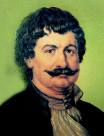 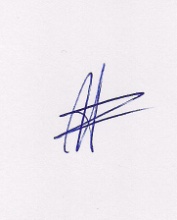 Ο ΠΡΟΕΔΡΟΣΜΑΡΙΟΣ	ΧΑΔΟΥΛΗΣ	ΓΙΑ ΤΟ  Δ.Σ.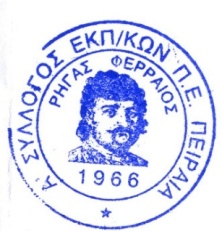 Ο ΓΕΝ. ΓΡΑΜΜΑΤΕΑΣ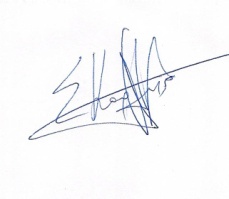 ΣΩΤΗΡΗΣ ΚΑΡΛΗΣ